KARARBelediye Meclisinin 05/12/2016 tarih ve 170 sayılı ara kararı ile İmar Komisyonu ile Çevre Komisyonuna ortak havale edilen Bahçe Mahallesi, 18-14-11 pafta, II ada, 1 nolu parsel ile ilgili teklife ait 20/12/2016 tarihli komisyon raporu okunarak görüşmeye geçildi.KONUNUN GÖRÜŞÜLEREK OYLANMASI SONUCUNDAMersin ili, Yenişehir İlçesi, tapuda Bahçe Mahallesi, 18 K-II pafta, I I ada, 1 nolu parselin nazım imar planına uygun olarak 1/1000 ölçekli uygulama imar planına Ticari Alan olarak işaretlenmesi için 09.10.2015 tarih ve 194 (UİP-1793,17) sayılı meclis kararı alınmış olup 15.12.2015 tarih ve 1233 sayılı Mersin Büyükşehir Belediye Meclis kararı ile onaylanmıştır. Söz konusu plan değişikliğine UİP-1793,38 Plan İşlem Numaralı plan notu ilavesi teklifi hazırlanmıştır.194 sayılı meclis kararı ile yapılan imar planı değişikliğinde, parselin doğusundaki 10 metre çekme mesafesi, parselin kuzeyindeki bina istikametini sağlamak amacıyla 25 metreye çıkartılmıştır. Değiştirilen çekme mesafesi ile Ticari Alana ait otopark, sığınak, depolama, teknik altyapı vb. alanların bodrum katında kullanım alanının azalmasına sebep olmuştur. Bu nedenle bina için gerekli olan otopark sığınak, depolama, teknik altyapı vb alanlarının bodrum katta gösterilmesi amacıyla daha önce işaretli olan parselin doğusundaki I Om.lik çekme hattını sadece bodrum katlarda kullanmak istenmektedir.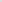 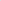 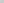 Bu nedenle parselin doğusundaki 25 m.'lik çekme mesafesinin sadece yol kotu altındaki çekme mesafesinin (bodrum katlar) 10m. Uygulanması olarak plan notu ilavesi teklifi önerilmiştir.Ortak Komisyon raporu doğrultusunda; Önerilen plan notu ilavesi teklifi Çevre Şehircilik İl Müdürlüğünün 13.12.2016 tarih ve E. 12479 sayılı yazılarında belirtilen otopark yönetmeliğinin 2. maddesinin (d) bendinde yer alan "otopark ihtiyacının tamamının bodrum katlarda karşılanamaması halinde bina cephe hattı gerisinde kalmak şartı ile binaların arka ve yan bahçelerinde tabii zemin altında, parselin tamamı veya bir bölümünde otopark yapılabilir” ibaresine göre çekme hattının ilerisinde bodrum yapılamayacağından plan notu ilavesi teklifinin uygun gölülmeyerek reddine oybirliği ile karar verildi.MECLİS BAŞKANI   	                     KATİP                                             KATİP	  İbrahim GENÇ	                     Fatma YÜKSEL AKIN                   Yılmaz Ali YILMAZ                                                                                         Bu karar 5393 sayılı kanunun 23. maddesi uyarınca                                                                                          Başkanlığımca hukuka aykırı görülmemiştir. ……/01/2017											İbrahim GENÇ											Belediye Başkanı